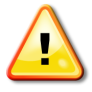 Consultants fill this form to request pricing when a change to work is required that will be charged against the cash allowance. The business process flow is available here.Delete this instruction before printing the form. (Right click, Delete Cells, Delete entire row, OK.)Project ID:Date:WBS Number:CARQ #:Contract ID:CR #:Contractor:LOA#LOA#Project Title:TITLE: Description of work required:Drawings/Sketches attached:Kindly submit, on the attached form, a proposal of cost for the work described above.A price or adequate reason for not responding must be submitted within 14 days of receipt of this request for proposal.Include in proposal the total effect this change will have in terms of cost and/or time.  Provide a detailed breakdown of labour, equipment, and materials and provide written quotes from all sub-contractors involved in this change.ISSUED FOR PRICE PROPOSAL ONLY
Unless otherwised noted, this does not constitute authorization to proceed with the work.  